Data przyjęcia zgłoszenia (wypełnia Komisja Konkursowa)	Numer identyfikacyjny (wypełnia Komisja Konkursowa)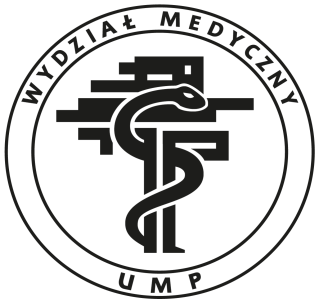 Komisja Konkursowa Prac DyplomowychWydziału Medycznego Uniwersytetu Medycznego im. K. Marcinkowskiego w PoznaniuWNIOSEK ZGŁOSZENIA PRACY DYPLOMOWEJNA KONKURS PRAC DYPLOMOWYCH WYDZIAŁU MEDYCZNEGOImię i nazwisko Autora pracy: …………………………………………………………………………….………………………………………………….Kierunek, poziom studiów: ………………………………………………………….…………………………………………………………………………adres e-mail, tel. kontaktowy: ……………………………………………………………………………………………………………………………….Tytuł pracy dyplomowej:………………………………………………………………………………………………………………………………………………………………………………………………………………………………………………………………………………………………………………………………………………………………………………………………………………………………………………………………………………………………………………………………………………………Recenzent pracy dyplomowej  ……………………………………………………………………………………………………………………………….....…………………………………………………………… data i podpis Autora pracy dyplomowejPromotor pracy dyplomowej …………………………………………………………………………………………………………………………………..Katedra/Zakład: …………………………………………………………………………………………………………………………………………..adres e-mail, tel. kontaktowy: ………………………………………………………………………………………………………………………..…………………………………………………	…podpis Promotora pracy dyplomowej				*Wniosek należy złożyć w Dziekanacie Wydziału Medycznego.